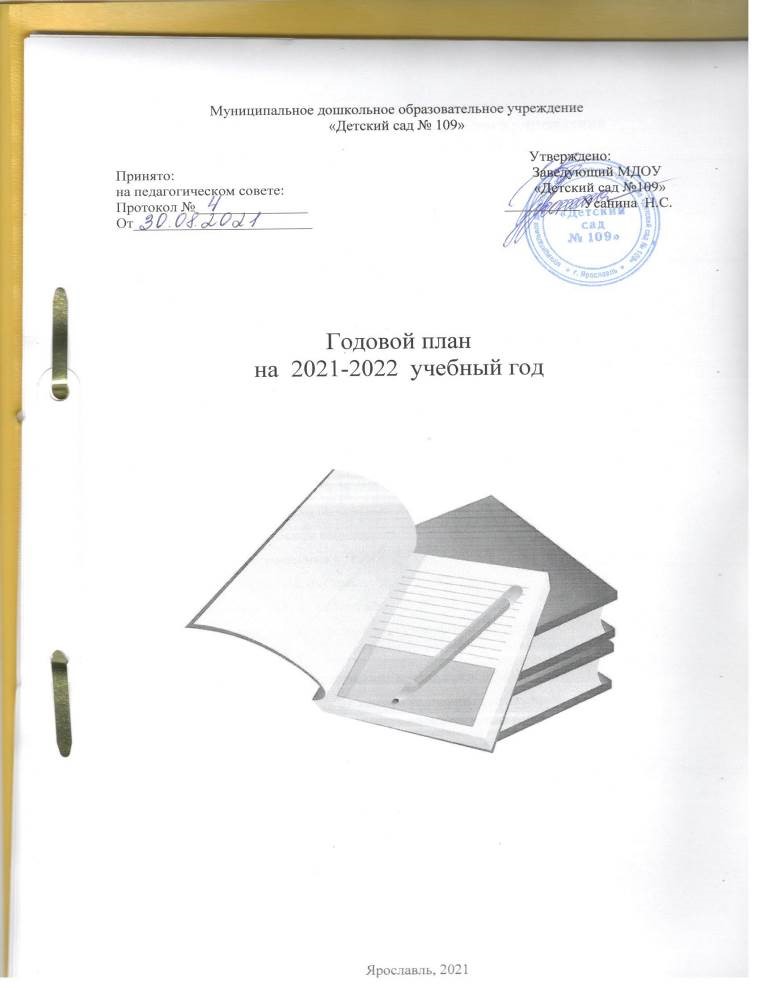 Муниципальное дошкольное образовательное учреждение«Детский сад № 109»                                                                                                                 Утверждено:Принято:                                                                                                Заведующий МДОУна педагогическом совете:                                                                   «Детский сад №109»                                                                                                                                                                                                                                                  Протокол №_______________                                                     __________ Усанина  Н.С.                        От________________________                                                              Годовой план на  2021-2022  учебный год       Ярославль, 2021                                                                        Содержание годового плана работы дошкольного образовательного учрежденияна 2021- 2022 учебный год Разделы годового плана.Краткая информационная справка о дошкольном образовательном учреждении.Цели и задачи работы ДОУ на 2020 – 2021 учебный год.3. Содержание блоков основных мероприятий годового плана.3.1. Нормативно – правовое обеспечение деятельности дошкольного учреждения.3.2. Информационно - аналитическая деятельность.3.3. Работа с кадрами.3.3.1. Повышение квалификации руководящих и педагогических работников ДОУ.3.3.2. Аттестация педагогических работников ДОУ.3.4. Инновационная деятельность.3.5. Организационно- методическая работа.3.5.1. Педагогические советы.3.5.2. Семинары, консультации, круглые столы.3.5.3. Работа в методическом кабинете.3.6. Мероприятия, проводимые в ДОУ.3.6.1. Конкурсы, выставки, смотры.3.7. Взаимодействие МДОУ с социумом.3.8. Взаимодействие МДОУ с родителями (законными представителями).3.9. Контрольная деятельность МДОУ.3.10. Административно – хозяйственная деятельность МДОУ.3.11. Использование современных коммуникационных технологий.Краткая информационная справка о дошкольном образовательном учреждении.Учреждение осуществляет свою деятельность в соответствии с Федеральным законом «Об образовании в Российской Федерации» от 29.12.2012 г. No 273-ФЗ, Порядком организации и осуществления образовательной деятельности по основным образовательным программам дошкольного образования, утвержденным приказом Министерства образования и науки РФ от 08.04.2014 г. No 293, а также санитарно-эпидемиологическими правилами и нормами, действующих СанПиН 2.4.1.3049-13 и Уставом Учреждения.В 2015 году наименование Учреждения приведено в соответствие с Федеральным законом «Об образовании в Российской Федерации».Отношения между Учреждением и департаментом образования мэрии города Ярославля определяются действующим законодательством РФ, нормативно-правовыми документами органов государственной власти, местного самоуправления и Уставом.Учреждение оказывает муниципальные услуги по реализации предусмотренных федеральными законами, законами Ярославской области, нормативными правовыми актами РФ и муниципальными правовыми актами органов местного самоуправления всфере образования. Осуществляет образовательную деятельность по образовательным программам дошкольного образования, присмотр и уход за детьми.Основные виды деятельности Учреждения.Основной вид деятельности Учреждения – реализация основной общеобразовательной программы – образовательной программы дошкольного образования, присмотр и уход за детьми. Реализация дополнительных общеразвивающих программ.Порядок комплектования Учреждения детьми определяется Учредителем в соответствии с действующим законодательством Российской Федерации и Правилами Учреждения.Программы, реализуемые в ДОУ.С целью обеспечения базового дошкольного образования в учреждении коллективом педагогов реализуется Основная общеобразовательная программа ДОУ. Образовательная программа ДОУ разработана в соответствии с требованиями основных нормативных документов:Приказ министерства образования и науки РФ от 17 октября 2013 г. №1155 «Об утверждении федерального государственного образовательного стандарта дошкольного образования»;Приказ ДО мэрии г. Ярославля от 11.04.2014 № 01-05/261 «Об утверждении плана-графика мероприятий по внедрению в деятельность образовательных организаций, осуществляющих образовательную деятельность по основным общеобразовательным – образовательным программам дошкольного образования федерального государственного образовательного стандарта дошкольного образования на территории города Ярославля»;Конституция Российской Федерации (принята всенародным голосованием 12 декабря 1993 г.) (с поправками от 30 декабря 2008 г., 5 февраля, 21 июля 2014 г.);Семейный кодекс Российской Федерации от 29.12.1995 № 223-ФЗ;Конвенция ООН о правах ребенка, 1989;Закон «Об образовании в РФ» от 29 декабря 2012 года N 273-ФЗ; «Санитарно-эпидемиологическими требованиями к устройству, содержанию и организации режима работы дошкольных образовательных организаций» (постановление от 15 мая 2013 года № 26 об утверждении СанПиН 2.4.1.3049-13);Приказ Министерства образования и науки Российской Федерации от 30. Августа 2013г. № 1014 «Порядок организации и осуществления образовательной деятельности по основным общеобразовательным программам – образовательным программам дошкольного образования»;Всемирная декларация об обеспечении выживания, защиты и развития детей, 1990;Бессрочная лицензия на ведение образовательной деятельности № 432/165от 09.01.2015 года, серия 76 Л02 № 0000687Устав «Детского сада № 109» от 01.07.2015 года, приказ № 01-05/460Настоящая Программа разработана и утверждена организацией в соответствии с 
ФГОС ДО. Основная образовательная программа ДОУ разработана с учетом следующих программ:Обязательная часть программы разработана на основе Инновационной программы 
дошкольного образования «От рождения до школы» Под ред. Н.Е. Вераксы, Т.С. 
Комаровой, Э.М. Дорофеевой 2019год – Издание пятое (инновационное), испр.и доп.- 
М.МОЗАИКА- СИНТЕЗ, 2019- с336. и Основной образовательной программой 
дошкольного образования «От рождения до школы». Под ред. Н.Е. Вераксы, Т.С. 
Комаровой, М.А. Васильевой 2016 год (так как инновационное издательство программы 
не отрицает и не заменяет предыдущие варианты Программы, а дополняет и расширяет 
их.) с включением парциальных программ: Образовательная область «Художественно-эстетическое развитие» раздел «Музыкальная деятельность» для детей с 2 до 7 лет реализуется по программе музыкального воспитания детей дошкольного возраста «Ладушки», авторы: И.М. Каплунова, И.А. Новоскольцева. Части Программы, формируемой участниками образовательных отношений. 
Все части Программы являются взаимодополняющими и целесообразными с точки 
зрения реализации требований ФГОС ДО. Программа реализуется в течение пяти лет 
пребывания детей в ДОО. Программа может корректироваться в связи с изменениями: 
- нормативно-правовой базы ДОО, 
- образовательного запроса родителей, 
- видовой структуры групп, 
- выходом примерных основных образовательных программ. Коррекционных программ:  «Программа  и  обучения и  воспитания  детей   с  ТНР»  под  редакцией  Г.В. Чиркиной  и  Т.В. Филичевой,   программа коррекционно-развивающего воспитания и обучения дошкольников  с задержкой психического развития  «Подготовка  к  школе  детей  с  ЗПР»   под редакцией   С.Г. Шевченко, «Адаптированная  образовательная программа дошкольного образования для обучения детей с тяжелыми нарушениями речи муниципального дошкольного образовательного учреждения « Детский сад № 109», «Адаптированная образовательная программа дошкольного образования для обучения детей с задержкой психического развития муниципального дошкольного образовательного учреждения «Детский сад № 109», «Программа сопровождения семьи, воспитывающей ребенка с ограниченными возможностями здоровья (ОВЗ).Парциальных программам: О.В. Дыбина «Ребеноки окружающий мир», Л.И. Пензулаева «Физическое развитие»,  «Знакомим дошкольников с литературой»;.  В.П.Новикова «Математика в детском саду» (по возрастам), Л.Е. Журова, Н.С. Варенцова, Н.В.Дурова, Л.Н. Невская «Обучение дошкольников грамоте», С.Н. Николаева «Юный эколог»,Л.В. Куцакова «Занятия с дошкольниками по конструированию и художественному труду», Л.В. Куцакова «Творим и мастерим», Л.А. Венгер «Конструирование»,В.И.Петрова, Т.Д. Стульник «Нравственное воспитание в детском саду», Т.С.Комарова, Л.В. Куцакова, Л.Ю.Павлова «Трудовое воспитание в детском саду», Р.Б. Стеркина, О.Л. Князева, Н.Н.Авдеева «Безопасность: учебное пособие по основам безопасности жизнедеятельности детей старшего дошкольного возраста», Н.А. Арапова - Пискарева «Мой родной дом» программа нравственно-патриотического воспитания дошкольников»,Г.С. Швайко «Занятия по изобразительной деятельности в детском саду»; М.Б. Зацепина «Музыкальное воспитание в детском саду»; М.Б. Зацепина, Т.В. Антонова «Народные праздники»Образовательный процесс построен на комплексно-тематическом планировании.Образовательная деятельность в ДОО осуществляется на государственном языке 
Российской Федерации – русском.В соответствии с реализуемой основной общеобразовательной программой МДОУ, парциальными программами, составлен учебный план, который отражает основные компоненты воспитательно-образовательной работы с воспитанниками.Внесены существенные изменения в учебный план в соответствии с требованиями ФГОС. Воспитательно-образовательные задачи решались в ходе всех видов организованной образовательной деятельности. В этом году наш детский сад продолжил работу в инновационном режиме.Модель образовательного процесса МДОУ представляет собой динамическое сочетание базового и дополнительного образования и ориентирована на целостное развитие ребенка на основе качественной реализации комплексной программы «От рождения до школы», Основной образовательной программы и Программы развития ДОУ.Количество групп, их наполняемость и режим работы детского сада.Режим работы детского сада:5-дневная рабочая неделя с выходными днями (суббота, воскресенье, праздничныедни). Группа с режимом 12-часового пребывания детей функционирует с 7.00 до 19.00,дети с режимом кратковременного пребывания - с 8.30 до 12.30.В д/с № 109 функционирует 13 групп:13 групп инклюзивные (комбинированные), из них:для детей с задержкой психического развития – 4 группы;для детей с тяжёлыми нарушениями речи –9 групп;Списочный состав: воспитанников: 335 человек, при плановой мощности 267 человек.Предметом деятельности детского сада № 109 является:Воспитание, обучение, сохранение здоровья детей дошкольного возраста;Реализация программ дошкольного образования;Реализация дополнительных образовательных программ художественно – эстетического, нравственно-патриотического воспитания, коррекции познавательного и   речевого развития детей дошкольного возраста;Обеспечение функционирования дошкольного учреждения в соответствии с потребностями микро социального заказа (родители и окружающий социум).Режим функционирования: регламентирован Уставом ДОУ и Правилами внутреннего трудового распорядка.Семейное образование - нет.Формы самоуправления: общее собрание трудового коллектива, Управляющий совет родителей, педагогический совет.Оценка системы управления учреждения.2.1. Структура управления образовательным Учреждением.Первая структура – государственно-общественное управление:Департамент образованияСобрание работников первичной профсоюзной организацииПедагогический советУправляющий Совет родителей.Вторая структура - административное управление, которое имеет линейную структуру:Первый уровень - заведующий МДОУ. Непосредственное руководство МДОУ «Детский сад № 109» осуществляет заведующий. Управленческая деятельность заведующего обеспечивает материальные, организационные, правовые, социально-психологические условия для реализации функций управления образовательным процессом в ДОУ. Объект управления заведующего - весь коллектив.Второй уровень - старший воспитатель, старшая медицинская сестра, заместитель заведующего по АХР. Объекты управления второго уровня -структурные подразделения согласно функциональным обязанностям. Структура управления демократична. Общее собрание работников в праве принимать решения, если в его работе участвуют более половины работников, для которых учреждение является основным местом работы. Педагогический совет осуществляет руководство образовательной деятельностью.Нормативно-правовая база дошкольного образовательного учреждения.Дошкольное образовательное учреждение в своей деятельности руководствуется нормативно-правовыми документами разного уровня: федерального, регионального, муниципального, регламентирующими деятельность, а также внутренними локальными нормативными актами, регулирующими деятельность учреждения.Сформирована папка «Банк нормативно-правовых документов, регламентирующих реализацию ФГОС ДО», а также документы оформлены на электронном носителе.Документы федерального уровня:1.Федеральный закон от 29 декабря 2012 г. № 273-ФЗ «Об образовании в Российской Федерации».2.ФГОС дошкольного образования. Приказ от 17 октября 2013 г. №1155, зарегистрировано в Минюсте от 14
ноябрях» 30384 2013 г.3.Комментарий к ФГОС ДО от 28 февраля № 08-249.4.Об утверждении примерной формы договора об образовании по образовательным программам дошкольного образования. Приказ от 13 января 214года №8.5.Письмо Рособрнадзора от 07 февраля 2014 №01-52-22/05-382.6.Об утверждении Порядка приема по образовательным программам ДО. Приказ №293 от 08 апреля 2014 года, зарегистрировано в Минюсте от 12 мая 2014 года № 32220.7.Постановление от 15 мая 2013 г. п 26. Об Утверждении САНПИН 2.4.1.3049-13 «Санитарно-эпидемиологические требования к устройству, содержанию и организации режима работы дошкольных образовательных организаций».8.Приказ об утверждении Порядка организации и осуществления образовательной деятельности по основным общеобразовательным программам дошкольного образования от 30 августа 2013г. №1014, зарегистрировано в Минюсте от 26 сентября 2013г. №3003813 соответствии частью 11 статьи 13 Федерального закона от 29 декабря 2012 г. № 273-ФЗ "Об образовании в Российской Федерации.9. Постановление   Правительства   РФ   "Об   утверждении   правил   размещения   на   официальном   сайте образовательной организации" №582 от 10.07.2013 годаДокументы регионального и муниципального уровней:10. Приказ департамента образования мэрии города от 30.03.2015 № 01-05/208 «Об утверждении Порядка работы с автоматизированной информационной системой АИСДОУ «Электронная очередь».11. Приказ департамента образования Ярославской области от 25.03.2014 № 10-нл «Об утверждении Порядка назначения и выплаты компенсации части родительской платы за присмотр и уход за детьми и признании утратившими силу приказы департамента Ярославской области от 08.11.2010 № 873/01-03, от 16.01.2012/01-03».Институциональный уровень:Локальные нормативные акты, распорядительные акты дошкольного образовательного учреждения в части содержания образования, организации образовательного процесса:Устав дошкольного образовательного учреждения;Лицензия на право осуществления образовательной деятельности; Коллективный договор МДОУ «Детский сад №109»; Положение о защите персональных данных;Положение об Управляющем совете. Приказ «О создании Управляющего совета в МДОУ» № 39/2 от 14.04.2014;Положение о порядке обработки и защите персональных данных в МДОУ "Детский сад № 109";Положение о языках образования в МДОУ "Детский сад № 109;Положение о нормах профессиональной этики педагогических работников в МДОУ "Детский сад № 109";Положение о правах и обязанностях воспитанников МДОУ "Детский сад № 109";Положение о соотношении учебной (преподавательской) и другой педагогической работы в пределах рабочей недели или учебного года педагогических работников МДОУ "Детский сад № 109" с учетом количества часов по учебному плану, специальности и квалификации работник;Положение об уполномоченном по защите прав участников образовательного процесса в МДОУ "Детский сад № 109;Порядок рассмотрения и согласования проектов локальных нормативных актов МДОУ "Детский сад № 109" с советом родителей (законных представителей) воспитанников;Порядок оформления возникновения, приостановления и прекращения отношений между учреждением и обучающимися и (или) родителями (законными представителями) обучающихся;Порядок создания, организации работы, принятия решения комиссией по урегулированию споров между участниками образовательных отношений и их исполнения в МДОУ "Детский сад № 109";Порядок бесплатного пользования педагогическими работниками образовательными и методическими услугами в МДОУ "Детский сад № 109";Порядок доступа педагогических работников к информационно-телекоммуникационным сетям и базам данных, учебным и методическим материалам, материально-техническим средствам обеспечения образовательной деятельности в МДОУ "Детский сад № 109";Правила внутреннего трудового распорядка для работников МДОУ "Детский сад № 109";Правила внутреннего распорядка воспитанников; Правила приема детей в учреждение в МДОУ "Детский сад № 109"; Порядок и основания отчисления обучающихся МДОУ "Детский сад № 109";Приказ "Об утверждении Режима занятий  обучающихся в учреждении";Режим занятий обучающихся в МДОУ "Детский сад №109";Основная образовательная программа детского сада;Программа развития ДОУ;Адаптированная образовательная программа для детей с тяжелыми  нарушениями речи, задержкой  психического развития;Имеются другие локальные и распорядительные акты, разработанные в дошкольном образовательном учреждении в соответствии с ФГОС ДО, оформленные в две папки: «Локальные акты» и «Распорядительные акты», регламентирующие организацию жизнедеятельности в ДОУ (в соответствии с Федеральным законом «Об образовании в Российской Федерации» №273 - ФЗ, от 21.12.2012):Обновлены в соответствии с требованиями ФГОС ДО (Устав МДОУ «Детский сад № 109», пакет локальных актов, и соответствующие к ним приказы, а также регламентирующие установление заработной платы работников образовательной организации, в том числе стимулирующих надбавок и доплат, порядка и размеров премирования.Документы оформлены по уровням в соответствующие папки. Номенклатурный номер под индексом 03-05. По мере выхода нормативных документов папки дополняются.В течение анализируемого периода продолжается работа по созданию и обогащению нормативно-информационного обеспечения управления.Цель ДОУ: Обеспечение качественного дошкольного образования воспитанников через организацию эффективного воспитательно-образовательного процесса в ДОУ в соответствии с ФГОС ДО, сохранение и укрепление психофизического здоровья дошкольников, с учетом коррекции и компенсации нарушения развития.Приоритетными задачами детского сада являются:Обеспечение функционирования дошкольного учреждения в соответствии с потребностями микросоциального заказа (родители и окружающий социум);Обеспечение разностороннего, полноценного, развития каждого ребенка на основе диагностики его психологических и индивидуальных особенностей;Обеспечение личностного развития ребенка, ценностного отношения к окружающему миру посредством художественно – эстетического развития;Осуществление целостного подхода к укреплению здоровья детей, обеспечению их психического благополучия, а также формирование у дошкольников ответственности за свое здоровье;Создание условий, способствующих обеспечению интеллектуального развития через формирование у детей позиции субъекта познавательной деятельности;Осуществление квалифицированной коррекции нарушения познавательного и  речевого развития  детей;Создание единого социокультурного контекста воспитания и общения в дошкольном учреждении и семье, тесное сотрудничество с семьями воспитанников.Подготовка детей к обучению в школе и планирование программы преемственности образования между МДОУ № 109   и МОУ средними   школами   № 87, № 56, № 90.Реализация образовательных программ в детском саду.Организация обучения, построенная на принципах системности, планомерности, постепенности усложнения задач позволяет осуществить в ДОУ плавный переход между основными звеньями: Семья                                    Ясли                                   Детский                             Школа                                                                                                     садУчитывая основные приоритетные направления деятельности учреждения, мы применяем гибкость содержания учебно-воспитательного процесса за счет внедрения вариативных программ (комплексных, авторских, парциальных), за счет введения в учебные планы дополнительных занятий, индивидуальных программ, кружковой работы, которые проводятся в соответствии с возрастными особенностями детей, используя педагогические и здоровьесберегающие технологии:элементы ТРИЗ (на занятиях познавательного цикла);пальчиковые игры;бумагопластика;оригами;изонить;  игры с песком;дыхательная гимнастика;музыкотерапия;сказкотерапия;разноуровневое обучение;технология «мастерских»;личностно - ориентированная технология и др.Важным показателем качества обучения дошкольников в детском саду является уровень готовности к школе. Работа педагогов ДОУ и родителей по формированию у детей готовности к школе включает следующие составляющие:выработку представления о занятиях, как важной деятельности для приобретения знаний; развитие настойчивости, ответственности, самостоятельности, старательности;воспитание опыта деятельности в коллективе и положительного отношения к сверстникам; формирование навыков организованного поведения, учебной деятельности в условиях коллектива; содействие здоровому образу жизни, формирование сознательного отношение к здоровью, как ценности и способствование созданию здоровьесберегающей среды дома в процессе подготовки к школе.В дошкольном учреждении созданы специальные условия для коррекции познавательных и речевых нарушений, личностного, психофизического развития, для формирования базовых психологических новообразований, соответствующих возрасту и обеспечивающих успешность школьного обучения. Система коррекционно-развивающего сопровождения предусматривает:психолого-педагогическую диагностику; консультирование; коррекционно-развивающее обучение и воспитание;Содержание коррекционно-развивающего сопровождения направленно на:коррекцию нарушения познавательного и речевого развития ребенка; повышение познавательной активности; преодоление негативных особенностей эмоционально-личностной сферы;формирование предпосылок к школьному обучению.Основными задачами коррекционно-развивающего сопровождения являются:максимальная коррекция и развитие нарушенных процессов и функций;нормализация ведущих видов деятельности воспитанников;активизация познавательной деятельности;повышение уровня речевого и познавательного развития;коррекция недостатков эмоционально – личностного и социального развития;формирование и развитие предпосылок к школьному обучению.В дошкольном учреждении с целью улучшения качества образовательного процесса и для реализации всестороннего развития личности ребенка и максимального раскрытия творческого потенциала в разных видах деятельности действует система дополнительных образовательных услуг за рамками основной образовательной деятельности.Система дополнительных образовательных услуг охватывает детей младшего, среднего и старшего возраста. Основные направления кружковой работы:познавательно – речевое развитие детей;развитие мелкой моторики рук;художественно – эстетическое развитие.В рамках дополнительного образования в ДОУ №109 функционируют следующие кружки:«Весёлые пальчики» - развитие мелкой моторики;«АБВГДейка» - обучение грамоте;«Занимательная математика»;«Волшебное творчество». Одним из решающих факторов развития методической работы в ДОУ выступает организация в нем инновационной деятельности:МИП «Социальные акции и волонтерское движение- средство эффективной социализации детей в ДОУ»Срок реализации проекта: 2019-2020 учебный годПриказ департамента образования мэрии города Ярославля № № 01-05/609 от 30.07.2019 г. «О присвоении статуса муниципальной инновационной площадки, муниципального ресурсного центра, муниципальной стажировочной площадки образовательным учреждениям на 2019-2020 учебный год»Руководитель проекта: Плескевич М. В. – начальник отдела дошкольного образования департамента мэрии г. ЯрославльКоманда проекта: МДОУ № № 6, 30, 35, 55, 69, 81, 98, 109, 114, 133, 211, 228Цель проекта: организовать сетевое волонтерское движение «Я- волонтёр 3+» в муниципальных дошкольных образовательных учреждениях г. Ярославля.Задачи проекта:Создать условия для организации сетевого волонтерского движения «Я- волонтер 3+» Расширить представление об организации сетевого волонтерского движения «Я- волонтер 3+» у педагогов, детей и родителей (законных представителей).Разработать и внедрить комплекс мероприятий с детьми и родителями по организации волонтерского движения.Обеспечить информационную поддержку сетевого волонтерского движения «Я- волонтер 3+» через создание интернет-сайта.МИП «Детский сад будущего «Островок счастливого детства», проект «Социализация детей дошкольного возраста – фундамент успешного вхождения в дальнейшую жизнь»;Срок реализации проекта: 2018-2021 учебный годПриказ департамента образования мэрии города Ярославля № № 01-05/609 от 30.07.2019 г. «О присвоении статуса муниципальной инновационной площадки, муниципального ресурсного центра, муниципальной стажировочной площадки образовательным учреждениям на 2019-2020 учебный год»Руководитель проекта: Плескевич М. В. – начальник отдела дошкольного образования департамента мэрии г. ЯрославльКоманда проекта: МДОУ № № 27, 30, 74,109,151,155Цель проекта: Создание модели успешной социализации детей на основе современных педагогических технологийЗадачи проекта:Изучить теоретические подходы к пониманию эффективной социализации дошкольников;Определить и описать условия реализации современных педагогических технологий (материально-технические, организационно – педагогические, информационные)Разработать программу внутрифирменного повышения профессиональных компетенций педагога ДОУ, при сопровождении реализации современных педагогических технологий социализации дошкольников;Внедрить современные педагогические технологии в работу с детьми дошкольного возраста;Обеспечить взаимодействие с семьями, как равноправными и равноответственными партнерами в реализации инновационных проектов;Обобщить и распространить инновационный опыт реализации современных педагогических технологий в дошкольных образовательных учреждениях (представив его на семинарах, конференциях, а также в виде публикаций, пособий, печатных изданий, видеоматериалов)Участники МИП «Модель сопровождения детей оздоровительной группы с ранней неврологической патологией в ДОУ»Перспективной целью проекта является –создание модели «Служба ранней помощи» на базе дошкольной образовательной организации в рамках сетевого взаимодействияЗадачи проекта:Создание условий, способствующих развитию службы ранней помощи в  ДОУ;Разработка нормативно-правовой и программно-методической базы по организации ранней помощи на базе дошкольного образовательного учреждения;Создание модели службы ранней помощи на базе дошкольной образовательной организации (ДОУ –участники проекта);Разработка методических рекомендаций по созданию и функционированию  службы ранней помощи в ДОО;Обобщение и распространение инновационного опыта работы через организацию мастер-классов, семинаров, круглых столов, практических занятий и т.д.Основные идеи проекта:создание условий предоставления услуг ранней помощи на межведомственной основе, направленных на обеспечение и улучшение развития детей младенческого и раннего возрастов;создание условий для повышения компетентности родителей в области воспитания и образования для раннего развития детей в возрасте до 3 лет путем предоставления услуг психолого-педагогической, методической и консультативной помощи родителям детей (сеть консультационных служб МСО г. Ярославля). В соответствии с Федеральным Законом от 29.12.2012 № 273 «Об образовании в Российской Федерации с 01.09.2014   в учреждении предоставляются услуги консультационного пункта для родителей (законных представителей) и детей 2-7 лет. Основные цели консультационного пункт:обеспечение доступности дошкольного образования;выравнивание стартовых возможностей детей при поступлении в школу;обеспечение единства и преемственности семейного и дошкольного воспитания;развитие новых альтернативных форм дошкольного образования для удовлетворения запросов родителей (законных представителей) на дошкольное образование и воспитание детей.повышение педагогической компетентности родителей (законных представителей), воспитывающих детей с ограниченными возможностями здоровья.Задачи консультационного пункта: коррекционно-развивающее;оказание консультативной помощи родителям (законным представителям) и повышение их психологической компетентности в вопросах воспитания, обучения и развития ребенка;диагностика особенностей развития интеллектуальной, эмоциональной и волевой сфер детей;оказание дошкольникам содействия в социализации;обеспечение успешной адаптации детей при поступлении в учреждение или школу;информирование родителей (законных представителей) об учреждениях системы образования, которые могут оказать квалифицированную помощь ребенку в соответствии с его индивидуальными особенностями.Работа консультационного пункта велась по плану.В ДОУ создан и работает психолого-медико-педагогический консилиум для выявления отклонений в речевом и познавательном развитии и выработки коллективных решений о мерах педагогического и оздоровительного воздействия, консультирования родителей, воспитателей, специалистов по вопросам педагогической поддержки детей. Консилиум разрабатывает и составляет индивидуальные программы развития детей, готовит документы на городскую психолого-медико-педагогическую комиссию. Укомплектованность кадрами составляет 100%. Основу педагогического персонала в детском саду составляют специалисты с большим стажем работы (85%), для которых характерны ответственность, высокий уровень профессионализма. Учитывая направленность работы ДОУ и предоставления качественных образовательных услуг, дошкольное учреждение укомплектовано кадрами:Руководство дошкольного образовательного учреждения осуществляют: заведующий -1 человек;Ст. воспитатель -  2 человека;Воспитатели - 25 человек;Музыкальный руководитель -  2 человека,Инструктор по физической культуре - 1человек,Учитель – логопед - 4 человека,Педагог - психолог -  1 человек,Учитель –дефектолог - 1 человека,Педагог по ИЗО - 1 человек.Комплектование кадрами проводится согласно штатному расписанию.Развивающая предметно- пространственная среда в ДОУ:1. Развивающая предметно-пространственная среда обеспечивает максимальную реализацию образовательного потенциала пространства групп, а также игровых участков, материалов, оборудования и инвентаря для развития детей дошкольного возраста в соответствии с особенностями каждого возрастного этапа, охраны и укрепления их здоровья, учета особенностей и коррекции недостатков их развития.2. Развивающая предметно-пространственная среда групп обеспечивает возможность общения и совместной деятельности детей и взрослых, двигательной активности детей, а также возможности для уединения.3. Развивающая предметно-пространственная среда групп в целом ориентирована на реализацию принципов ФГОС: 1) Насыщенность среды - соответствует возрастным возможностям детей и содержанию ООП ДОУ. Образовательное пространство оснащено средствами обучения и воспитания (в том числе техническими), соответствующими материалами, в том числе расходным игровым, физкультурным инвентарем. Организация образовательного пространства и разнообразие материалов, оборудования и инвентаря групп и участков обеспечивают:- игровую, познавательную, исследовательскую и творческую активность воспитанников, экспериментирование с доступными детям материалами (в том числе с песком и водой);- двигательную активность, в том числе развитие крупной и мелкой моторики, участие в подвижных играх и соревнованиях;- эмоциональное благополучие детей во взаимодействии с предметно-пространственным окружением;- возможность самовыражения детей.2) Трансформируемость пространства – предусмотрена возможность изменений предметно-пространственной среды в зависимости от образовательной ситуации, в том числе от меняющихся интересов и возможностей детей.3) Полифункциональность материалов – выражается в возможности разнообразного использования различных составляющих предметной среды (детской мебели, матов, мягких модулей, ширм и т.д.). В группе имеются полифункциональные предметы, пригодные для использования в разных видах детской активности.4) Вариативность среды – в группах имеются различные зоны (для игры, конструирования, уединения и пр.), а также разнообразные материалы, игры, игрушки и оборудование, обеспечивающие свободный выбор детей. Отмечается периодическая сменяемость игрового материала, появление новых предметов, стимулирующих игровую, двигательную, познавательную и исследовательскую активность детей.5) Доступность среды групп выражается в:- доступности для воспитанников всех помещений, где осуществляется образовательная деятельность;- в свободном доступе детей к играм, игрушкам, материалам, пособиям, обеспечивающим все основные виды детской активности;- в исправности и сохранности материалов и оборудования.6) Безопасность предметно-пространственной среды – проявляется в соответствии всех ее элементов требованиям по обеспечению надежности и безопасности их использования.Структура предметно-развивающей среды, наряду с групповыми комнатами включает специализированные помещения, что позволяет осуществлять всестороннее развитие личности воспитанников. Предметно-пространственная среда несёт в себе огромные возможности педагогического воздействия на ребёнка - она воспитывает и развивает его.Материально-техническая база ДОУ соответствует действующим санитарным, строительным, противопожарным нормам и правилам, что позволяет обеспечение образовательного процесса, позволяет реализовать в ДОУ образовательные программы, позволяющая сохранять и поддерживать здоровье учащихся, предметно-развивающая среда достаточно мобильна и разнообразна, но, учитывая современные требования В МДОУ созданы условия по организации безопасности образовательного процесса. В соответствии с Федеральным Законом от 17.07.1999 г. № 181-ФЗ «Об основах  пожарной безопасности в Российской Федерации»,  нормативно-правовыми актами, приказами Министерства образования  в учреждении проделана определенная работа по обеспечению безопасности жизнедеятельности работников,  воспитанников во время воспитательно-образовательного процесса.2. Цели и задачи работы ДОУ на 2021- 2022 учебный год.На основании выводов и результатов анализа деятельности учреждения за прошлый год определены цели и задачи учреждения на 2021 - 2022 учебный год:ЦЕЛЬ: Создание образовательного пространства, направленного на повышение качества дошкольного образования для формирования общей культуры личности детей, развитие их социальных, нравственных, эстетических интеллектуальных, физических качеств, инициативности и самостоятельности в соответствии с требованиями современной образовательной политики, социальными запросами и потребностями личности ребенка и с учетом социального заказа родителей.ЗАДАЧИ: 1. Совершенствование условий для сохранения и укрепления здоровья воспитанников, формирование у детей представлений о здоровом образе жизни и основах безопасности жизнедеятельности.2. Повышение квалификации, профессионального мастерства педагогических кадров, ориентированных на применение новых педагогических и информационных технологий с целью развития индивидуальных способностей, познавательного интереса и интеллектуально - творческого потенциала каждого ребенка.3. Формирование семейных ценностей у дошкольников, через организацию преемственности детского сада и семьи в воспитании и обучении детей, поиск и внедрение новых форм работы с семьями воспитанников, изучение и активизацию педагогического потенциала семьи, обеспечение равноправного творческого взаимодействия с родителями (законными представителями) воспитанников.Годовой план МДОУ «Детский сад № 109» составлен в соответствии с: - Федеральным законом «Об образовании в Российской Федерации» (от 29.12.2012 года № 273-ФЗ); - Федеральным государственным образовательным стандартом дошкольного образования (приказ Министерства образования и науки РФ от 17 октября 3013 г. №1155);- Санитарно-эпидемиологическими требованиями к устройству, содержанию и организации режима работы ДОУ (СанПиН 2.4.1.3049-13);- Уставом МДОУ «Детский сад № 109»; - ООП ДО МДОУ «Детский сад №109»3. Содержание блоков годового плана ДОУ на 2021 – 2022 учебный год3.1. Нормативно – правовое обеспечение деятельности МДОУ.Цель работы по реализации блока: приведение нормативно-правовой базы учреждения в соответствие с требованиями ФГОС ДО. Управление и организация деятельностью учреждения в соответствии с законодательными нормами РФ.Информационно – аналитическая деятельность МДОУЦель работы по реализации блока: совершенствование и развитие управленческих функций с учетом ФГОС, получение положительных результатов работы посредством информационно - аналитической деятельности.Заседания общего собрания работников ДОУ3.3. Работа с кадрами.3.3.1. Повышение квалификации руководящих и педагогических работников ДОУЦель работы по реализации блока: Повышение профессиональной компетентности руководящих и педагогических работников, совершенствование педагогического мастерства.3.3.2. Аттестация педагогических работников ДОУ.Цель работы по реализации блока: повышение профессионального уровня педагогов, присвоение более высокой или подтверждение квалификационной категории. Обеспечение непрерывности процесса самообразования и самосовершенствования.3.4.Инновационная деятельность МДОУ.Цель работы по реализации блока: обеспечение деятельности ДОУ в режиме инновационного развития с учетом ФГОС с использованием современных педагогических технологий. Организационно - методическая работа.  Цель работы по реализации блока: совершенствование работы учреждения в целом, педагогического коллектива, работы с родителями, выявление уровня реализации годовых и других доминирующих задач деятельности ДОУ; совершенствование и развитие с учетом ФГОС, получение положительных результатов работы посредствам педагогической деятельности.3.5.1. Педагогические советы.3.5.2. Семинары, консультации, круглые столы3.5.3. Работа в методическом кабинете.Цель работы по реализации блока: повышение профессиональной компетентности педагогов, научное обеспечение, подготовка и переподготовка кадров, формирование образовательной среды.Мероприятия, проводимые   в МДОУВзаимодействие МДОУ с социумом.Цель работы по реализации блока: укрепление и совершенствование взаимосвязей с социумом, установление творческих контактов, повышающих эффективность деятельности ДОУ.3.8.  Взаимодействие МДОУ с родителями (законными представителями)Цель работы по реализации блока: оказание родителям (законным представителям) практической помощи в повышении эффективности воспитания, обучения и развития детей.Совершенствование системы работы с семьей в ДОУ3.9. Контрольная деятельность МДОУЦель работы по реализации блока: совершенствование деятельности дошкольного учреждения; повышение профессионального мастерства и квалификации педагогических работников дошкольного учреждения; повышение качества дошкольного образования в контексте образовательной политики РФ.3.10. Административно- хозяйственная деятельность МДОУЦель работы по реализации блока: укрепление материально - хозяйственной базы учреждения, создание благоприятных условий для воспитания, развития детей дошкольного возраста3.11. Использование современных коммуникационных технологийЦель работы по реализации блока: совершенствование воспитательно-образовательной работы средствами ИКТ.Наименование образовательной организацииМуниципальное дошкольное образовательное учреждение «Детский сад № 109» (МДОУ «Детский сад№109»)РуководительУсанина Наталия Сергеевна – высшая категорияАдрес организации150064, РФ,  г.Ярославль, ул. Строителей,  д.  9 – аТелефон, факсТелефон 56-58-62, телефон 54-09-05 (факс);Адрес электронной почтыYardou109@ yandex.ru;УчредительУчредитель – городской округ город Ярославль, функции и полномочия Учредителя детского сада от имени города Ярославля осуществляют департамент образования мэрии города Ярославля.Адрес департамента г. Ярославль, л. Волжская набережная д. 27Телефон: 40-51-00, 32-95-38Адрес сайта в сети интернет    http://www.yar-edudep.ruГрафик работы                 8.30-17.30, обед 12.30-13.30Директор департамента – Иванова Елена Анатольевна, тел.    40-51-00, 32-95-38Адрес электронной почты   –    ivanovaea@city-yar.ruНачальник отдела дошкольного образования – Плескевич  Маргарита Владимировна, тел. 40-51-42Дата созданияДетский сад расположен в Дзержинском районе  г. Ярославля.  Введен в эксплуатацию 30 декабря 1986  года.ЛицензияЛицензия на осуществление образовательной деятельности от  09 декабря  2015  года № 432/15 серия 76Л02 № 0000687   и  приложение  № 1  серия  76П01  №0003486    от  09 декабря  2015 года,  выданная  департаментом образования администрации Ярославской области.№п\псодержание основных мероприятийсрокипроведенияответственный1.Совершенствование и расширение нормативно - правовой базы ДОУ на 2021 - 2022 уч. год.в течение годаЗаведующий2.Разработка нормативно - правовых документов, локальных актов о работе учреждения на 2021 – 2022 уч. годв течение годаЗаведующий3.Внесение изменений в нормативно - правовые документы (распределение стимулирующих выплат, локальные акты, Положения и др.)в течение годапо необходимостиЗаведующий4.Разработка текущих инструктажей по ОТ, ТБ и охране жизни и здоровья детей.в течение годаЗаведующий, ответственный по ОТ5.Утверждение положений ДОУв течение годаЗаведующий6.Заключение договоров с родителями,организациями и коллективамиАвгуст, январьЗаведующий7.Инструктаж по охране жизни и здоровья детей,по технике безопасности, по охране труда, поПБ, по предупреждению террористических актов2 раза в годЗаведующий, ответственный по ОТ8.Составление и утверждение годового плана на2021-2022 учебный годМай-августЗаведующий9.Составление и утверждение плана летнейоздоровительной работы на 2022 годмайЗаведующий10.Проведение производственных собраний в течение годаЗаведующий, ответственный по ОТ11.Приведение в соответствии с профессиональными стандартами должностных инструкций в течение годаЗаведующий, председатель ПКОтветственный по ОТ№п\псодержание основных мероприятийсрокипроведенияответственный1.Деятельность руководителя по кадровому обеспечению.в течение годаЗаведующий2.Подведение итогов деятельности МДОУ за 2020 - 2021 учебный год:Анализ работы педагогического коллектива за год (выполнение задач годового плана), анализ физкультурно – оздоровительной работы; Анализ результатов педагогической диагностики индивидуального развития воспитанников;-Психологическая готовности детей к школьному обучению выпускников подготовительных к школе групп.майЗаведующий,Зам. зав. по АХРСтарший воспитатель, старшая мед.сестра.Педагог - психолог3.Определение ключевых направлений работы учреждения на 2021 - 2022 учебный год, составление планов по реализации данной работы.Май - августЗаведующий,Старший воспитатель4.Составление перспективных планов работы учреждения, разработка стратегии развития ДОУ на основе анализа работы учреждения.Май - августЗаведующий,Старший воспитатель.5.Разработка рабочих программ и составление перспективных планов воспитательно-образовательной работы воспитателей и узких специалистовМай - августПедагогиДОУ6.Проведение педсоветов, семинаров, мастер –классов, инструктажей, и др. форм информационно - аналитической деятельности.в течение годаЗаведующий, старший воспитатели, специалисты7.Оформление наглядной информации, стендов, памяток по текущим управленческим вопросам.в течение годаЗаведующий, старшийвоспитатель,8.Организация взаимодействия между всеми участниками образовательного процесса: дети, родители (законные представители), педагоги.в течение годаЗаведующий,Ст. воспитательПедагоги ДОУ9.Организация взаимодействия между ДОУ и социальнымипарнерами.в течение годаЗаведующий,Ст. воспитатель№п/пСодержание основных мероприятийСроки проведенияОтветственный за исполнение1.Заседание №1«Основные направления деятельности ДОУ на новый учебный год»Цель: координация действий по улучшению качества условий образовательного процесса.1.Итоги работы ДОУ за 2020-2021 учебный год. Готовность ДОУ к новому учебному году.2.  Правила внутреннего трудового распорядка. Трудовая дисциплина.3. Ознакомление с приказами, регламентирующими деятельность работников в течение учебного года.4. Принятие новых локальных актов.5. Проведение инструктажей с работниками по ОТ, ТБ, охране жизни и здоровья детей.6. Обсуждение дополнительных вопросов.августЗаведующий, зам. зав. по АХР, Ст. воспитатель2.Заседание №2«Итоги    выполнения    коллективного    договора    между администрацией и трудовым коллективом».Цель: координация действий, выработка единых требований и совершенствование условий для осуществления деятельности ДОУ.1. О выполнении нормативных показателей и результатах финансово-хозяйственной деятельности ДОУ за год.2. О выполнении коллективного договора между администрацией и трудовым коллективом.3. О выполнении соглашения по охране труда за 2021 год.  Отчет комиссии по ОТ.4.Рассмотрение и внесение изменений в локальные акты ДОУ.5. Утверждение графиков отпусков работников.6. Обсуждение дополнительных вопросов.январьЗаведующийПредседатель ПК3.Заседание № 3«О подготовке ДОУ к летнему оздоровительному периоду, новому учебному году»Цель: соблюдение требований законодательных и нормативных актов, правил техники безопасности.1. О подготовке к летнему оздоровительному периоду.2. Обеспечение охраны труда и безопасности жизнедеятельности детей и работников ДОУ.3. О подготовке к новому учебному году, о проведении ремонтных работ.4. Профилактика    травматизма    в    летний    период. Инструктаж работников.5. Работа с родителями в летний период.6. Обсуждение дополнительных вопросов.майЗаведующий, зам. зав. по АХР4.Внеплановые (по мере необходимости)В течение годаЗаведующий№ п/псодержание основных мероприятийсрокипроведенияответственный1.Разработка графика повышение квалификации педагогических работников.Планирование работы, отслеживание графиков курсовой подготовки.Составление банка данных (и обновление прошлогодних данных) о прохождении педагогами курсов повышения квалификацииСентябрь- майСтарший воспитатель2.Прохождение курсов повышения квалификации в 2021-2022 учебном годуПо плану курсовой подготовкиСтарший воспитатель, педагоги ДОУ3.Посещение педагогами методических объединений районаПо планудепартаментаСтарший воспитательПедагоги ДОУ4.Участие педагогов в конкурсах, выставках, смотрах, акциях и других мероприятиях различного уровняВ течение годаСтарший воспитатель,Педагоги ДОУ5.Организация работы педагогов по самообразованию.Выбор тематики и направлений самообразованияОказание методической помощи в подборе материала для тем по самообразованию.Организация выставок методической литературы.Подготовка педагогами отчетов о проделанной работе за год.Составление педагогами портфолио профессиональной деятельности.Май - августВ течение годаСтарший воспитатель,Педагоги ДОУ6.Приобретение новинок методической литературы В течение годаЗаведующий,Ст. воспитатель,Педагоги ДОУ№п\псодержание основных мероприятийсрокипроведенияответственный1.Издание приказов по организации и проведению аттестации в 2021  аттестационном годуДекабрь-январьЗаведующий2.Обновление плана аттестации педагогов на 5 лет.ДекабрьСт. воспитатель3.Ознакомление педагогов с положением об аттестации педагогических кадров, подготовка документации, проведение консультаций по подготовке к аттестации, оформление информационного стендаПо плану аттестацииПо графикуПо графикуПо графикуПо графикуПо графикуПо графикуПо графикуПо графикуЗаведующий,Старший воспитатель4.Написание педагогами заявления, на аттестацию в 2022  году.        По графикуОтветственный за процедуру аттестации в ДОУСт.воспитатель№ п\псодержание основных мероприятийсроки проведенияисполнитель1Продолжение работы по внедрению в образовательный процесс новых педагогических программ и технологий. Использование в работе современных педагогических технологий (развивающее обучение, индивидуальных подход, метод проектной деятельности, здоровьесберегающие технологии, личностно – ориентированная модель воспитания детей и другие)в течение годаПедагоги ДОУ2Изучение содержания инновационных программ и педагогических технологий с педагогическим коллективом, посредством разнообразных форм методической работыв течение годаПедагоги ДОУ 3Обобщение теоретических и оформление практических материалов по внедрению новых программ.в течение годаПедагоги ДОУ4Подведение итогов деятельности ДОУ по использованию инновационных программ и технологий, определение перспектив работы на следующий год.майЗаведующий№ п/пСодержаниеСроки исполненияСроки исполненияОтветственныйОтветственныйПедагогические советыПедагогические советыПедагогические советыПедагогические советыПедагогические советыПедагогические советы1.Педагогический совет № 1 – установочный «Итоги летней оздоровительной работы. Основные направления образовательной деятельности на 2021-2022 учебный год»Цель: познакомить с итогами деятельности ДОУ в летний оздоровительный период, ознакомление с приоритетными задачами работы учреждения на учебный год.Подготовка к педсовету:1.Изучение новых приказов Министерства       образования и науки РФ.2. Аналитическая справка «Анализ работы в ЛОП».3. Подготовка документации к новому учебному году.4. Смотр готовности групп к новому учебному году.5. Разработка планов на 2020-2021 учебный год.План проведения:1. Анализ деятельности ДОУ в летний оздоровительный период. 2. Ознакомление с задачами воспитательно-образовательной работы ДОУ на 2021-2022 учебный год. 3. Утверждение планов работы, перспективных планов воспитателей и специалистов, рабочих программ педагогов ДОУ, графиков работы и т.д.4. Ознакомление с планами работы на год по ПБ, ПДД, профилактике терроризма, правонарушений и др.Педагогический совет № 1 – установочный «Итоги летней оздоровительной работы. Основные направления образовательной деятельности на 2021-2022 учебный год»Цель: познакомить с итогами деятельности ДОУ в летний оздоровительный период, ознакомление с приоритетными задачами работы учреждения на учебный год.Подготовка к педсовету:1.Изучение новых приказов Министерства       образования и науки РФ.2. Аналитическая справка «Анализ работы в ЛОП».3. Подготовка документации к новому учебному году.4. Смотр готовности групп к новому учебному году.5. Разработка планов на 2020-2021 учебный год.План проведения:1. Анализ деятельности ДОУ в летний оздоровительный период. 2. Ознакомление с задачами воспитательно-образовательной работы ДОУ на 2021-2022 учебный год. 3. Утверждение планов работы, перспективных планов воспитателей и специалистов, рабочих программ педагогов ДОУ, графиков работы и т.д.4. Ознакомление с планами работы на год по ПБ, ПДД, профилактике терроризма, правонарушений и др.АвгустАвгустЗаведующийСт. воспитатель,Педагоги ДОУ2.Педагогический совет № 2 – тематический «Инновационные технологии вобразовательно-воспитательном процессе ДОУ»Цель: Использование нетрадиционных технологийв работе с педагогами для повышения   эффективности   профессиональной   деятельности,   способствование творческому поиску различных видов  и форм образовательной работы с  детьми.Предварительная работа:1. Тематический   контроль «Использование инновационных педагогических технологий в деятельности педагога».2. Проведение консультаций, круглых столов, мастер-классов по теме.Форма проведения: Презентация творческих идей.План проведения:1. Повышение эффективности профессиональной деятельности педагогов для повышения качества образования дошкольников.2. Анализ данных, полученных в ходеанкетирования и тестирования педагогов ДОУ.3. Презентация педагогами ДОУ современныхтехнологий дошкольного образования.5. Решение педсовета.Педагогический совет № 2 – тематический «Инновационные технологии вобразовательно-воспитательном процессе ДОУ»Цель: Использование нетрадиционных технологийв работе с педагогами для повышения   эффективности   профессиональной   деятельности,   способствование творческому поиску различных видов  и форм образовательной работы с  детьми.Предварительная работа:1. Тематический   контроль «Использование инновационных педагогических технологий в деятельности педагога».2. Проведение консультаций, круглых столов, мастер-классов по теме.Форма проведения: Презентация творческих идей.План проведения:1. Повышение эффективности профессиональной деятельности педагогов для повышения качества образования дошкольников.2. Анализ данных, полученных в ходеанкетирования и тестирования педагогов ДОУ.3. Презентация педагогами ДОУ современныхтехнологий дошкольного образования.5. Решение педсовета.НоябрьоктябрьНоябрьоктябрьЗаведующий,Ст. воспитатель,Воспитатели, специалистыТворческая группа3.Педагогический совет № 3 – тематический «Конструктивное взаимодействие МДОУ исемьи как условие целостного развитияличности и успешной социализацииребенка»Цель: Повысить уровень профессионального мастерства педагогов ДОУ в вопросах взаимодействия с семьями воспитанников.Подготовка к педсовету:1. Тематический контроль «Состояние работы по организации взаимодействия с семьями воспитанников».2.  Проведение консультаций, круглых столов, мастер-классов по теме.3. Оценка воспитателями своих профессиональных умений и качеств, необходимых для общения с родителями.4. Планирование   и   проведение  мероприятий   (досуги,   праздники,   развлечения, консультации,  родительские  собрания),  направленных  на  формирование  партнерских взаимоотношений между коллективом ДОУ и родителями.5. Оформление родительских уголков.6. Семинар-практикум «Психологическое сопровождение педагогов по взаимодействию с родителями в условиях ФГОС ДОО».План: 1. Информационно - аналитическая справка по результатам тематического контроля «Взаимодействие детского сада и семьи». 2. Выступление: «Формы работы с родителями (законными представителями)».3. Обмен опытом педагогов «О формах работы с семьёй в группах».4. Аукцион педагогических проектов по взаимодействию с родителями.5. Педагогический тренинг "Оценка уровня коммуникабельности педагога с родителями».6. Решение педсовета.Педагогический совет № 3 – тематический «Конструктивное взаимодействие МДОУ исемьи как условие целостного развитияличности и успешной социализацииребенка»Цель: Повысить уровень профессионального мастерства педагогов ДОУ в вопросах взаимодействия с семьями воспитанников.Подготовка к педсовету:1. Тематический контроль «Состояние работы по организации взаимодействия с семьями воспитанников».2.  Проведение консультаций, круглых столов, мастер-классов по теме.3. Оценка воспитателями своих профессиональных умений и качеств, необходимых для общения с родителями.4. Планирование   и   проведение  мероприятий   (досуги,   праздники,   развлечения, консультации,  родительские  собрания),  направленных  на  формирование  партнерских взаимоотношений между коллективом ДОУ и родителями.5. Оформление родительских уголков.6. Семинар-практикум «Психологическое сопровождение педагогов по взаимодействию с родителями в условиях ФГОС ДОО».План: 1. Информационно - аналитическая справка по результатам тематического контроля «Взаимодействие детского сада и семьи». 2. Выступление: «Формы работы с родителями (законными представителями)».3. Обмен опытом педагогов «О формах работы с семьёй в группах».4. Аукцион педагогических проектов по взаимодействию с родителями.5. Педагогический тренинг "Оценка уровня коммуникабельности педагога с родителями».6. Решение педсовета.мартмартЗаведующий,Ст. воспитатель,Воспитатели группспециалисты4.Педагогический совет № 4 – итоговый«Анализ результативности работы по программе учреждения за 2021-2022 учебный год»Цель: подведение итогов работы учреждения за 2021-2022 учебный год, утверждение планов работы ДОУ на летний период.План:1. Анализ работы педагогического коллектива за год (выполнение задач годового плана), анализ физкультурно – оздоровительной работы.2. Анализ результатов педагогической диагностики индивидуального развития воспитанников. 3. Психологическая готовность детей к школьному обучению выпускников подготовительных к школе групп 4. Самоанализ воспитательно- образовательной  работы (воспитатели всех групп, педагог-психолог, учитель-логопед, музыкальные руководители, инструктор по физ.воспитанию).5. Рассмотрение и утверждение плана работы ДОУ в летний оздоровительный период Подготовка:- семинары (по плану);- аналитические справки по результатам работы за 2020-2021 учебный годПедагогический совет № 4 – итоговый«Анализ результативности работы по программе учреждения за 2021-2022 учебный год»Цель: подведение итогов работы учреждения за 2021-2022 учебный год, утверждение планов работы ДОУ на летний период.План:1. Анализ работы педагогического коллектива за год (выполнение задач годового плана), анализ физкультурно – оздоровительной работы.2. Анализ результатов педагогической диагностики индивидуального развития воспитанников. 3. Психологическая готовность детей к школьному обучению выпускников подготовительных к школе групп 4. Самоанализ воспитательно- образовательной  работы (воспитатели всех групп, педагог-психолог, учитель-логопед, музыкальные руководители, инструктор по физ.воспитанию).5. Рассмотрение и утверждение плана работы ДОУ в летний оздоровительный период Подготовка:- семинары (по плану);- аналитические справки по результатам работы за 2020-2021 учебный годМайМайЗаведующий,Ст. воспитатель,Воспитатели групп,специалисты№ п/пТематика, форма проведенияСрокОтветственные1.Индивидуальные консультации для аттестующихся педагоговв течение годаСтарший воспитатель2.Консультация «Как повысить двигательную активностьвоспитанников в течение образовательногопроцесса».сентябрьСт. воспитатель,Инструктор по физ. воспитанию3.«Использование современных образовательных технологий в образовательном пространстве ДОУ»октябрьСт. воспитатель4. «Использование технологии исследовательской деятельности в познавательном развитии детей», «Использование здоровьесберегающих технологий в воспитательно-образовательном процессе ДОУ».октябрьСт. воспитатель5.Семинар – практикум «Психологические игры – помощники в укреплении психического здоровья дошкольников»декабрьПедагог-психолог6.Консультация «Двигательная активность как средство полноценного развития детей-дошкольников»январьИнструктор по физ.воспитанию 7.Круглый стол для педагогов. «Трудности воспитателя детского сада в работе с современными родителями».февральСт. воспитатель8.Консультация «Как организовать виртуальное общение с родителями»мартПедагог- психолог9.Консультация «Использование здоровьесберегающих технологий в летний оздоровительный период»майСт. воспитатель10.Консультации по запросу педагогов.В течение годаСт. воспитатель№ п/пМероприятияСрокОтветственный1.Аттестация педагоговв течение годаСт. воспитатель2.Обновление официального сайта ДОУ1  раз в месяцОтветственный за сайт3.Оснащение методического кабинета и групп наглядно-дидактическими и учебными пособиями для успешной реализации образовательной программыв течение годаЗаведующий,Ст. воспитатель4.Подбор методической литературы для работы с детьми разных возрастных группсентябрьСт. воспитатель5.Составление социального паспорта семей воспитанниковСентябрь - октябрьСт. воспитатель6.Подбор литературы, иллюстративного и других материалов для педагогов в помощь организации развивающей предметно- пространственной среды в группеВ течение годаСт. воспитатель7.Подготовка документации, проведение консультаций по подготовке к аттестации, оформление информационного стендаВ течение года по отдельному плануСт. воспитатель8.Оформление и обновление наглядной информации для родителей (законных представителей)в течение годаСт. воспитатель,воспитатели групп9.Разработка положений смотров-конкурсовв течение годаТворческая группа10.Помощь в подготовке к участию в выставках, конкурсах, фестивалях, методических мероприятиях.в течение годаСт. воспитатель,Творческая группа11.Проверка  планов воспитательно-образовательного процессав течение годаСт. воспитатель,12.Работа по самообразованию: организация различных коллективных форм самообразования (вебинары, педагогические чтения, открытые просмотры, консультации и др.)в течение годаСт. воспитатель,13.Оказание помощи педагогам при овладении и использовании ИКТ-технологий в работев течение годаСт. воспитатель,14.Помощь педагогам в подготовке документации к педагогической диагностике индивидуального развития воспитанниковавгустСт. воспитатель,15.Помощь в написании самоанализа за учебный годАпрель-майСт. воспитатель,16.Составление плана работы на летний оздоровительный период, подбор консультаций для педагогов и родителей (законных представителей) о детской безопасности в ЛОПмайСт. воспитатель,№ п/пНазвание мероприятияНазвание мероприятияСрок исполненияОтветственные1.1. Тематическое развлечение «По дороге Знаний», посвященное Дню Знаний.2.Неделя безопасности (развлечения, беседы, игры, направленные на пожарную безопасность, дорожную безопасность). «Особо опасные приключения» (ОБЖ). Развлечение по ПДД «В стране дорожных знаков»3. Спортивное мероприятие «Самый быстрый»4. Концертная программа «Мой любимый детский сад» (поздравление ко Дню дошкольного работника).5. Участие в районных и городских конкурсах ( по плану департамента.1. Тематическое развлечение «По дороге Знаний», посвященное Дню Знаний.2.Неделя безопасности (развлечения, беседы, игры, направленные на пожарную безопасность, дорожную безопасность). «Особо опасные приключения» (ОБЖ). Развлечение по ПДД «В стране дорожных знаков»3. Спортивное мероприятие «Самый быстрый»4. Концертная программа «Мой любимый детский сад» (поздравление ко Дню дошкольного работника).5. Участие в районных и городских конкурсах ( по плану департамента.СентябрьВоспитатели,Музыкальные руководители,Инструктор по физ. воспитанию 2.1. Театрализованное представление «Осенние посиделки»2. Праздник «Осенняя мозаика»3. Всемирный день животных, выставка детских рисунков4. Участие в районных и городских конкурсах ( по плану департамента.1. Театрализованное представление «Осенние посиделки»2. Праздник «Осенняя мозаика»3. Всемирный день животных, выставка детских рисунков4. Участие в районных и городских конкурсах ( по плану департамента.ОктябрьВоспитатели,Музыкальные руководители3.1. Организация и проведение мероприятий, посвященных Дню народного единства2. Развлечение «Дорогою добра» (Международный день толерантности)3. Праздник «Мамочка любимая моя!» (День матери в России)4.Синичкин день. Благотворительная акция «Покорми птиц зимой»5. Участие в районных и городских конкурсах ( по плану департамента.1. Организация и проведение мероприятий, посвященных Дню народного единства2. Развлечение «Дорогою добра» (Международный день толерантности)3. Праздник «Мамочка любимая моя!» (День матери в России)4.Синичкин день. Благотворительная акция «Покорми птиц зимой»5. Участие в районных и городских конкурсах ( по плану департамента.НоябрьВоспитатели,Музыкальный руководитель,Инструктор по физ. воспитанию4.1. Этические беседы с воспитанниками:«Умеешь ли ты дружить», «Зачем нужны друзья» (посвященные Международному дню инвалидов) 2. Выставка детского творчества: «Пусть всегда будет солнце!» 3. Веселые старты «Я мороза не боюсь!»4. Праздник «Новогодний карнавал»5. Участие в районных и городских конкурсах ( по плану департамента1. Этические беседы с воспитанниками:«Умеешь ли ты дружить», «Зачем нужны друзья» (посвященные Международному дню инвалидов) 2. Выставка детского творчества: «Пусть всегда будет солнце!» 3. Веселые старты «Я мороза не боюсь!»4. Праздник «Новогодний карнавал»5. Участие в районных и городских конкурсах ( по плану департаментаДекабрьВоспитатели,Музыкальный руководитель5.1.Театрализованное представление «В гостях у рождественской елки». 2. Зимние спортивные игры «Будущие олимпийцы».3. Участие в районных и городских  конкурсах ( по плану департамента)1.Театрализованное представление «В гостях у рождественской елки». 2. Зимние спортивные игры «Будущие олимпийцы».3. Участие в районных и городских  конкурсах ( по плану департамента)ЯнварьВоспитателиМузыкальный руководительИнструктор по физ.воспитанию6.1. Спортивное мероприятие «Лыжня России – 2022»2. Досуг для детей старшего дошкольного возраста «Музыкальная открытка», посвященный 23 февраля.3. Праздничная конкурсная совместная программа «23 февраля- день защитника Отечества»4.Спортивное мероприятие «Я и мой Папа)5. Участие в районных и городских конкурсах ( по плану департамента)1. Спортивное мероприятие «Лыжня России – 2022»2. Досуг для детей старшего дошкольного возраста «Музыкальная открытка», посвященный 23 февраля.3. Праздничная конкурсная совместная программа «23 февраля- день защитника Отечества»4.Спортивное мероприятие «Я и мой Папа)5. Участие в районных и городских конкурсах ( по плану департамента)ФевральВоспитатели,Музыкальный руководитель,Инструктор по физ. воспитанию7.1. Праздники, посвященные Женскому празднику 8 Март;2. Неделя юного читателя «Большое читательское путешествие» (квесты, проекты, экскурсии, клубный час совместно с родителями);3. Фольклорный праздник «Масленица»;4. Театрализованное представление «Веснянка»;5. Участие в районных и городских конкурсах ( по плану департамента)1. Праздники, посвященные Женскому празднику 8 Март;2. Неделя юного читателя «Большое читательское путешествие» (квесты, проекты, экскурсии, клубный час совместно с родителями);3. Фольклорный праздник «Масленица»;4. Театрализованное представление «Веснянка»;5. Участие в районных и городских конкурсах ( по плану департамента)МартВоспитатели,Музыкальный руководитель,Инструктор по физ. воспитанию8.1.Развлечение «Когда смеются дети»2.Праздник «Папа, мама, я – здоровая семья», посвященный всемирному Дню здоровья.3. Тематическая неделя «Удивительный мир космоса»: тематические беседы «Все о космосе», выставки детского творчества «Этот удивительный мир космоса», чтение произведений и др.4. Неделя пожарной безопасности: тематические беседы с воспитанниками, творческие работы (продуктивная деятельность), организация встречи с сотрудниками ПЧ, экскурсия в ПЧ и др.5. Участие в районных и городских  конкурсах (по плану департамента)1.Развлечение «Когда смеются дети»2.Праздник «Папа, мама, я – здоровая семья», посвященный всемирному Дню здоровья.3. Тематическая неделя «Удивительный мир космоса»: тематические беседы «Все о космосе», выставки детского творчества «Этот удивительный мир космоса», чтение произведений и др.4. Неделя пожарной безопасности: тематические беседы с воспитанниками, творческие работы (продуктивная деятельность), организация встречи с сотрудниками ПЧ, экскурсия в ПЧ и др.5. Участие в районных и городских  конкурсах (по плану департамента)АпрельВоспитатели,Музыкальный руководитель,Инструктор по физ. воспитанию9.1. Тематический Праздник «Помнить будем всегда!»2. Вечер памяти «Спасибо за мир, за Победу – спасибо!».3. Праздник выпускников «До свиданья, детский сад!»4. Участие в районных и городских конкурсах ( по плану департамента)1. Тематический Праздник «Помнить будем всегда!»2. Вечер памяти «Спасибо за мир, за Победу – спасибо!».3. Праздник выпускников «До свиданья, детский сад!»4. Участие в районных и городских конкурсах ( по плану департамента)МайВоспитатели,Музыкальный руководитель3.6.1. Конкурсы, выставки, смотры3.6.1. Конкурсы, выставки, смотры3.6.1. Конкурсы, выставки, смотры3.6.1. Конкурсы, выставки, смотры3.6.1. Конкурсы, выставки, смотры№ п/пНазвание мероприятияСрок исполненияСрок исполненияОтветственные1. Участие в муниципальных, областных, российских конкурсах, смотрах, выставкахВ течение годаВ течение годаСтарший воспитатель, воспитатели, специалисты ДОУ2.Фото-коллаж «Воспоминание о лете»Август - СентябрьАвгуст - СентябрьВоспитатели3.«Дети за безопасность» - выставка рисунков и коллажейАвгуст - СентябрьАвгуст - СентябрьВоспитатели,родители,дети4.Организация выставки совместных поделок «Осень золотая»ОктябрьОктябрьВоспитатели,родители,дети5.Выставка – конкурс "Новогодний калейдоскоп"ДекабрьДекабрьВоспитатели,родители,дети6.Выставка детских работ: «Зимние узоры»январьянварьВоспитатели,родители,дети7.Выставка детских рисунков «Наша Армия родная…» ФевральФевральВоспитатели,родители,дети9.Выставка детских рисунков «Мамочка любимая моя» МартМартВоспитатели,родители,дети10.Выставка – конкурс «Весенний букет»мартмартВоспитатели,родители,дети11.Выставка детского творчества «Дети за безопасность»апрельапрельВоспитатели,родители,дети12.Смотр – конкурс «Лучший огород на окне» среди группапрельапрельВоспитатели,родители,дети13.Литературный вечер «Спасибо за мир, за Победу – спасибо!»МайМайВоспитатели,родители,дети№ п/пСодержание основных мероприятийСроки проведенияответственный1.Продолжать устанавливать творческие и деловые контакты с: - пожарной частью, - Детской школой искусств,- СОШ № 87, № 56, № 90 и др. социальными объектамиВ течение годаЗаведующий,Ст. воспитатель2.Преемственность со школой2.Оформление информации в подготовительных группах«Для Вас, родители будущих первоклассников»Сентябрь, 2021г.Ст. воспитатель, воспитатели Подг. групп2.Экскурсия к школе с  детьми подготовительных группОктябрь, 2021г.Стар. воспитатель, воспитатели подг. групп2.Круглый стол «Преемственность ДОУ и школы».  По плану школы и ДОУСтар. воспитатель, специалисты, воспитатели выпускных групп2.Консультирование родителей подготовительной группы «Как правильно подготовить ребенка к школе» (родительские собрания)Декабрь, 2021г.педагог – психолог2.Семинар «Формирование предпосылок к учебной деятельности в дошкольной организации»Январь, 2022г.Стар. воспитатель, педагог - психолог2.Организация образовательной области Художественно-эстетическое развитие «Рисуем школу» в подготовительной группеФевраль, 2022г.Воспитатели подг. групп2.День открытых дверей в школе для родителей  (законных представителей) будущих первоклассниковАпрель, 2022г.Старш. воспитатель по ВМР школ2.Экскурсия в школуАпрель,  2022г.Старш. воспитательВоспитатели подг. групп№п/пСодержание основных мероприятийСроки проведенияОтветственные за исполнение1.Внедрение технологий своевременного выявления и учета проблемных семей ДОУ.В течение годаЗаведующий, Ст. воспитатель,педагоги,родители2.Оказание психолого-педагогической помощи семьям через систему  индивидуальных   консультаций   по   актуальным проблемам   развития   детей   дошкольного   возраста   и организации работы с детьми в ДОУ.В течение годаЗаведующий, Ст. воспитатель, педагоги3.Родительские  собрания  в  группах  по  актуальным  темам всестороннего  развития  детей  дошкольного  возраста  и организации работы с детьми в ДОУ.Сентябрь, декабрь, майЗаведующий, Ст. воспитатель,педагоги,родители4.Праздники, открытые мероприятия, соревнования с участием родителей и др. формы работыВ течение годаЗаведующий, Ст. воспитатель, педагоги,родители5.Оформление  наглядно  –  информационных  материалов  в групповых  родительских   уголках  и   на  стендах  ДОУ, информирование родителей на сайте ДОУ.В течение годаСт. воспитатель,педагоги№п/пНазвание мероприятияУчастникиОтветственные Август-сентябрьАвгуст-сентябрьАвгуст-сентябрьАвгуст-сентябрь1.Оформление информационных стендов в группаВ холле детского сада.Родители всех возрастных группЗаведующий ДОУ, Старший воспитатель, воспитатели всех возрастных групп2.Участие родителей в создании  предметно - развивающей средыРодители всех возрастных группвоспитатели всех возрастных групп3.Участие родителей в праздниках, развлечениях, проектахРодители всех возрастных группСтарший воспитательспециалисты, воспитатели всех возрастных групп4.«Паспорт семьи» АнкетированиеРодители вновь зачисленных детейВоспитатели вновь зачисленных детей5.Экскурсии по ДОУ для вновь поступивших детей и их родителейРодители вновь зачисленных детейВоспитатели вновь зачисленных детей6.Общие сведения о родителях (составление Социального паспорта ДОУ)Родители всех возрастных группСт. воспитатель,воспитатели всех возрастных групп7.Опрос родителей «Занятость воспитанников в кружках, секциях и других учебных заведениях дополнительного образованияРодители всех возрастных группСт. воспитатель,воспитатели всех возрастных групп8.Консультативная помощь родителям воспитанниковРодители всех возрастных группЗаведующий ДОУСт. воспитатель,специалистывоспитатели всех возрастных групп9.Групповые родительские собранияРодители всех возрастных группспециалистывоспитатели всех возрастных групп10.Фото-коллаж «Воспоминание о лете»Родители и дети всех возрастных группвоспитатели всех возрастных группОктябрьОктябрьОктябрьОктябрь1.Организация выставки совместных поделок « Золотая осень»Родители всех возрастных группСт. воспитатель,воспитатели всех возрастных групп2.Праздник «Осеняя мозаика»Родители всех возрастных группСт.воспитатель,воспитатели всех возрастных группмузыкальные руководители3.День пожилого человека (изготовление для бабушек и дедушек поздравительных открыток, творческая мастерская «Моя семья»)Бабушки и дедушкистарших, подготовительных группВоспитатели4.Консультативная помощь родителям детейРодители всех возрастных группЗаведующий ДОУСт. воспитатель,Специалисты,воспитатели всех возрастных группНоябрьНоябрьНоябрьНоябрь1.Праздник «Мамочка любимая моя!» (День матери в России)Родители всех возрастных группЗаведующий ДОУ,Ст.воспитатель,воспитатели всех возрастных группмузыкальные руководители2.«Для самых любимых» - выставка детского творчества, посвященная дню материРодители всех возрастных группСт. воспитатель,воспитатели всех возрастных групп3.Синичкин день. Благотворительная акция «Покорми птиц зимой»Родители всех возрастных группСт. воспитатель,воспитатели всех возрастных групп4.Консультативная помощь родителям  (законным представителям) воспитанниковРодители всех возрастных группЗаведующий ДОУСт. воспитатель,специалистывоспитатели всех возрастных группДекабрьДекабрьДекабрьДекабрь1.Выставка – конкурс "Новогодний калейдоскоп"Родители всех возрастных группСт. воспитатель,воспитатели всех возрастных групп2.Праздник «Новогодний карнавал»Родители всех возрастных группСт. воспитатель,воспитатели всех возрастных групп,музыкальные руководители3.Анкетирование родителей «Удовлетворенность родителей процессом и результатом воспитательно - образовательной деятельности педагогов»Родители всех возрастных группЗаведующий ДОУСт.воспитатель,воспитатели всех возрастных групп4.Консультативная помощь родителям  (законным представителям) воспитанниковРодители всех возрастных группЗаведующий ДОУСт. воспитатель,специалистывоспитатели всех возрастных группЯнварьЯнварьЯнварьЯнварь1.Зимняя олимпиада « Быстрая лыжня»Родители старших подготовительных группВоспитатели групп инструктор по физ. воспитанию2.Консультативная помощь родителям  (законным представителям) воспитанниковРодители всех возрастных группЗаведующий ДОУСт. воспитательспециалистывоспитатели всех возрастных групп3.Групповые родительские собранияРодители всех возрастных группспециалистывоспитатели всех возрастных группФевральФевральФевральФевраль1.Выставка групповых газет «Мой папа - защитник» с участием родителейРодители средних старших подготовительных группВоспитатели групп 2.Праздник «День защитника отечества»Родители средних старших подготовительных группВоспитатели группМузыкальные руководителиИнструктор по физ.воспитанию3.«Лучше папы, друга нет» выставка детского творчества«Папа – солдат» - оформление газетыРодители средних старших подготовительных группВоспитатели групп4.Спортивное мероприятие «Я и мой папа»Родители старших подготовительных группВоспитатели групп инструктор по физ. воспитанию5.Консультативная помощь родителям  (законным представителям) воспитанниковРодители всех возрастных группЗаведующий ДОУ,Ст. воспитатель,специалистывоспитатели всех возрастных группМартМартМартМарт1.Консультативная помощь родителям  (законным представителям) воспитанниковРодители всех возрастных группЗаведующий ДОУ,Ст. воспитатель,Специалисты,воспитатели всех возрастных групп2.Праздник «Моя любимая мама»Родители всех возрастных группЗаведующий ДОУ,Ст. воспитатель,Специалисты,воспитатели всех возрастных групп3.Выставка – конкурс  «Весенний букет»Родители всех возрастных группЗаведующий ДОУ,Ст. воспитатель,Специалисты,воспитатели всех возрастных групп3.Выставка групповых газет ко дню 8 Марта «Дорогие мамы!»Родители всех возрастных группЗаведующий ДОУ,Ст. воспитатель,Специалисты,воспитатели всех возрастных групп4.Групповые родительские собранияРодители всех возрастных группспециалистывоспитатели всех возрастных группАпрельАпрельАпрельАпрель1.Праздник «Папа, мама, я – здоровая семья», посвященный всемирному Дню здоровья.Родители средних старших подготовительных группВоспитатели группИнструктор по физ. воспитанию2.Консультативная помощь родителям  (законным представителям) воспитанниковРодители всех возрастных группЗаведующий ДОУ,Ст. воспитатель,Специалисты,воспитатели всех возрастных групп3.Участие родителей в создании развивающей  предметно –пространственной среды на участках ДОУРодители всех возрастных группЗаведующий ДОУ,Зам. зав. по АХР,Воспитатели группМайМайМайМай1.Литературный вечер «Спасибо за мир, за Победу – спасибо!»Родители всех возрастных группЗаведующий ДОУ,Ст. воспитатель,воспитатели всех возрастных групп2.Озеленение и благоустройство участков и территории ДОУРодители всех возрастных группЗаведующий ДОУСтарший воспитатель,воспитатели всех возрастных групп3.Праздник выпускников «До свидания, детский сад!»Родители выпускниковЗаведующий ДОУ,Старший воспитатель.воспитатели подготовительных групп,музыкальные руководители4.Консультативная помощь родителям  (законным представителям) воспитанниковРодители всех возрастных группЗаведующий ДОУ,Старший воспитатель,Специалисты,воспитатели всех возрастных групп5.Групповые родительские собранияРодители всех возрастных группСпециалисты,воспитатели всех возрастных группИюнь, июль, августИюнь, июль, августИюнь, июль, августИюнь, июль, август1.Досуг «Моя семья» (посвященный Дню любви, семьи и верности)Родители средних, старших группСт. воспитатель,Музыкальные руководители, воспитатели групп2.Выставка детского творчества  «Рисую свою семью»Родители средних, старших группвоспитатели групп3.День родного края, экскурсии по городуРодители средних, старших группвоспитатели групп4.Выставка фотографий,  рисунков «Мой город – Сысерть»Родители средних, старших группвоспитатели групп5.Консультативная помощь родителям  (законным представителям) воспитанниковРодители всех возрастных группЗаведующий ДОУ,Ст. воспитатель,специалистывоспитатели всех возрастных группВ течение годаВ течение годаВ течение годаВ течение года1.Консультативный пункт (по запросам родителей)Родители, чьи дети не посещают детский сад, родители, чьи дети посещаютЗаведующий,Ст. воспитатель,Педагог – психолог,Воспитатели,Специалисты ДОУ2.Работа с семьями группы «риска»(консультирование, проведение совместных мероприятий)Все возрастные группыСт. воспитатель,Воспитатели,Педагог - психолог3.Праздники, развлечения, спортивные мероприятия, выставки, конкурсы, акцииВсе возрастные группыЗаведующий,Ст. воспитатель,музыкальныйруководитель,воспитатели, инструктор по физ. воспитанию4.Оформление наглядной агитации в группах, в холле детского сада, на официальном сайте ДОУВсе возрастные группыСт. воспитатель,Воспитатели,Ответственный за сайт5.Консультирование специалистами ДОУРодители всех возрастных группСт. воспитатель,учитель – логопед, педагог – психолог, муз. руководители, инструктор по физ. воспитанию.№п/псодержание основных мероприятийсрокипроведенияответственный1.1.11.2Фронтальный (обзорный) контроль:Анализ готовности групп и кабинетов к новому учебному году, в соответствии с требованиями программ ДОУОпределить уровень педагогического мастерства и состояние учебно- воспитательного процесса.Анализ условий для проведения летней оздоровительной работы с детьми.августапрельмайЗаведующийСт. воспитательЗам. зав. по АХРСт. медсестраСт. воспитательЗаведующийСт. воспитательЗам. зав. по АХРСт. медсестра2.Ежедневный контроль-Выполнение сотрудниками инструкций по охране жизни и здоровья детей;-Соблюдение санэпидрежима;-Организация питания детей: сервировка стола, дежурства детей, участие воспитателя в обучении приема пищи;-Проведение воспитателями оздоровительных мероприятий в режиме дня;-Посещаемость детей;- Выполнение сотрудниками режима дня, режима прогулок;- Соблюдение правил внутреннего распорядка;- Выполнение сотрудниками должностных инструкций, инструкций по охране труда;- Подготовка педагогов к рабочему дню.Ежедневнов течениегодаЗаведующийСт. воспитательЗам. зав. по АХРСт. медсестра3.Выборочный -Подготовка воспитателя к рабочему днюВ течение годаВ течение года4.Оперативный контроль-Оснащение групп и готовность к новомучебному году;- Планирование воспитательно- образовательной   работы;- Ведение групповой документации;- Педагогический мониторинг по   образовательным областям, в соответствии с   ФГОС;- Работа с молодыми воспитателями, наставничество;-Взаимоконтроль. Развитие самоанализа и самооценки одного воспитателя в сравнении с опытом другого;-Повышение профессиональной квалификации и педагогического мастерства педагогов ДОУ;- Взаимодействие с родителями;- Адаптация детей, вновь поступающих в ДОУ;- Навыки самообслуживания детей;- Организация питания в группах;-  Организация прогулки;- Организация и проведениеутренней гимнастики, гимнастики после сна;- Организация работы с детьми разного уровня,    индивидуально – дифференцированный подход;- Организация приёма фильтра, прием детей;- Организация совместной деятельности;- Организация праздников;- Проведение родительских собраний;  - Педагогический мониторинг;- Планирование работы на летний  оздоровительный период;В течение годаЗаведующийСт. воспитательСт. медсестра5.Эпизодический контроль- Анализ заболеваемости детей и сотрудников;- Выполнение натуральных норм питания детей;- Выполнение педагогами решений педагогического совета;- Состояние документации по группам;ежемесячноМед. работникЗаведующийСт. воспитатель5.Тематический контроль-Использование инновационных педагогических технологий в деятельности педагога;- Состояние работы по организации взаимодействия с семьями воспитанников;- Результаты итоговых занятий НоябрьМарт Ст. воспитатель6.Предупредительный контроль- Охрана жизни и здоровья детей;- Выполнение решения педсовета;- Самобразование педагоговВ течение года7.Текущий контроль- Мотивационная готовность детей      подготовительных к школе группмайСт. воспитательПсихолог№ п/псодержание основных мероприятийсрокипроведенияответственный1.Приказы по основной деятельности, регламентирующие деятельность ДОУ в 2020- 2021 учебном годуВ течение годаЗаведующий2.Работа с работниками ДОУПроизводственные совещанияПроведение инструктажа по ТБ, ПБ и охране жизни и здоровья детей,  по должностным обязанностям, по правилам внутреннего трудового распорядкаВ течение годаЗаведующийЗам. зав. по АХР, ответственный по ОТ3.Составление тарификационного списка, штатного расписания, расстановка педагогических кадровАвгуст Заведующий4.Издание приказов о назначении ответственных о соблюдении требований охраны труда, и ПБАвгустЗаведующий5.Создание условий для безопасного труда;                 Своевременный ремонт мебели, оборудования;Соблюдение теплового режима в помещениях ДОУ;Создание системы профилактики профессионального выгоранияВ течение годаЗаведующийЗам. зав. по АХРПедагог- психолог6.Работа с обслуживающими организациями, оформление контрактов и договоровВ течение годаЗаведующийЗам. зав. по АХР7.Рейды комиссии  по ОТ и ТБВ течение годаЗаведующийОтветствен. по ОТ8.Обогащение развивающей предметно -  пространственной среды ДОУВ течение годаЗаведующийСт. воспитательПедагоги ДОУ9.Подготовка и проведение инвентаризации в ДОУОктябрь - ноябрьЗам. зав. по АХР10.Подготовка здания к зиме, оклейка окон ноябрьЗам. зав. по АХР11.Работа по упорядочению номенклатуры делВ течение годаДелопроизводитель12.Утверждение графиков отпусковянварьЗаведующий13.Работа по благоустройству территории, проведение субботников (покраска участков, уборка территории, обрезка деревьев и кустарников)Июнь-августЗам. зав. по АХР,педагоги14.Текущие ремонтные работыИюнь-августЗам. зав. по АХР15.Подготовка и приемка ДОУ к новому учебному годуавгустКомиссия№ п\псодержание основных мероприятийсроки проведенияисполнитель1Внедрение в практику работы ДОУ современные коммуникационные технологии.в течение годаПедагоги ДОУ2Создание  презентаций познавательного и другого характера, подборки музыкальных произведения по возрастам.в течение годаПедагоги ДОУ.